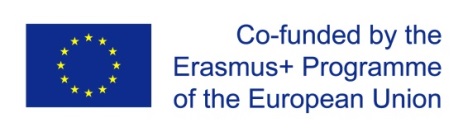 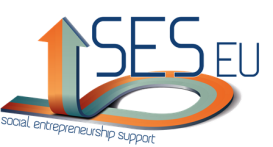 FORMULARZ ZGŁOSZENIOWY DO UDZIAŁU W SZKOLENIU (DLA OSÓB ZAINTERESOWANYCHZAŁOŻENIEM PRZEDSIĘBIORSTWA SPOŁECZNEGO)Uprzejmie prosimy o czytelne wypełnienie podpisanie i przesłanie formularza zgłoszeniowego na adres e-mailowy: anna.bartosiewicz@oic.lublin.pl, faksem na numer tel. 81 746-13-24 lub dostarczenie osobiście do siedziby Fundacji „OIC Poland” (ul. Gospodarcza 26, Lublin) 
do dnia 06 października 2016r.DANE KANDYDATA Imię i nazwisko: …………………………………………………………………………………………………………………………………………………………Adres zamieszkania lub pobytu:Ulica: ……………………………………………………………   nr.budynku: ……………………     nr. lokalu: ………………………….………………Miejscowość: …………………………………..…………     kod pocztowy: ………………….   województwo: …………………………………Tel. kontaktowy: ……………………………..……………  adres e-mail: …………………………………………………………….……………………Data urodzenia: ……………………………. miejsce urodzenia: ……………………………………… PESEL:……..………………………………Status OŚWIADCZENIEWyrażam zgodę na przetwarzanie danych osobowych obecnie i w przyszłości przez Polską Fundację Ośrodków Wspomagania Rozwoju Gospodarczego „OIC Poland” w Lublinie, zgodnie z celem do którego zostały zebrane.  Niniejszym oświadczam, że zgłaszam udział w projekcie „Wspieranie przedsiębiorczości społecznej w Europie – SES EU” 2014-1-PL01-KA202-003633.Wyrażam zgodę na wykorzystanie wizerunku przez Polską Fundację Ośrodków Wspomagania Rozwoju Gospodarczego „OIC Poland” w Lublinie, na potrzeby projektu „Wspieranie przedsiębiorczości społecznej w Europie – SES EU” 2014-1-PL01-KA202-003633.Równocześnie oświadczam, że przyjmuję do wiadomości, że: Administratorem zebranych danych osobowych jest Polska Fundacja Ośrodków Wspomagania Rozwoju Gospodarczego „OIC Poland” z siedzibą przy ul. Gospodarcza 26, 20-213 Lublin.Dane osobowe będą przetwarzane wyłącznie w celu przeprowadzania procesu kształcenia przez Polską Fundację Ośrodków Wspomagania Rozwoju Gospodarczego „OIC Poland”.Podanie danych oraz wykorzystanie wizerunku na potrzeby projektu „Wspieranie przedsiębiorczości społecznej w Europie – SES EU” jest dobrowolne, aczkolwiek odmowa ich podania/udostępnienia jest równoznaczna z brakiem możliwości korzystania z oferty ww. projektu Fundacji „OIC Poland”.Przysługuje mi prawo dostępu do treści swoich danych oraz ich poprawiania (zgodnie z przepisami ustawy z dnia 29 sierpnia 1997 r. o ochronie danych osobowych – Dz. U. 2016 r. poz. 922.) poprzez wysłanie stosownego pisemnego żądania na adres Fundacji „OIC Poland” Uprzedzony/a o odpowiedzialności karnej z art. 233 kodeksu karnego za złożenie nieprawdziwego oświadczenia lub zatajenie prawdy, niniejszym oświadczam, iż dane oraz oświadczenia zawarte w niniejszym formularzu są zgodne 
z prawdą.student/uczeń osoba pracująca osoba bezrobotna ……………………………………………………………………………………..Miejscowość, data     ……………………………………………………………………………..Czytelny podpis kandydata